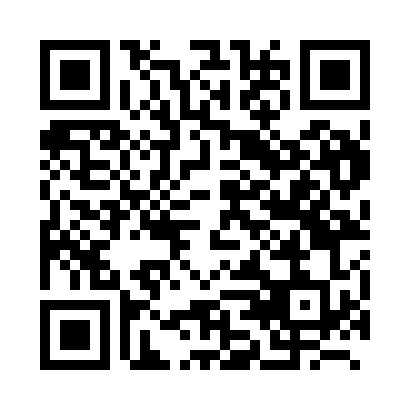 Prayer times for Fouleng, BelgiumWed 1 May 2024 - Fri 31 May 2024High Latitude Method: Angle Based RulePrayer Calculation Method: Muslim World LeagueAsar Calculation Method: ShafiPrayer times provided by https://www.salahtimes.comDateDayFajrSunriseDhuhrAsrMaghribIsha1Wed3:546:181:415:439:0511:192Thu3:516:161:415:449:0711:223Fri3:486:151:415:459:0911:254Sat3:446:131:415:459:1011:285Sun3:416:111:415:469:1211:316Mon3:386:091:415:479:1311:347Tue3:346:081:415:479:1511:378Wed3:316:061:415:489:1611:409Thu3:276:041:415:489:1811:4310Fri3:266:031:415:499:1911:4611Sat3:256:011:415:509:2111:4812Sun3:256:001:415:509:2211:4913Mon3:245:581:415:519:2411:5014Tue3:235:571:415:519:2511:5015Wed3:235:551:415:529:2711:5116Thu3:225:541:415:529:2811:5117Fri3:225:531:415:539:3011:5218Sat3:215:511:415:539:3111:5319Sun3:215:501:415:549:3211:5320Mon3:205:491:415:559:3411:5421Tue3:205:481:415:559:3511:5522Wed3:195:461:415:569:3611:5523Thu3:195:451:415:569:3811:5624Fri3:195:441:415:579:3911:5625Sat3:185:431:415:579:4011:5726Sun3:185:421:415:589:4111:5827Mon3:185:411:425:589:4311:5828Tue3:175:401:425:599:4411:5929Wed3:175:391:425:599:4511:5930Thu3:175:381:426:009:4612:0031Fri3:165:381:426:009:4712:00